Kære innovatør(er). Velkommen til COCONF23-innovationsforløbet, hvor nogle af Danmarks førende organisationer efterspørger løsninger på aktuelle samfundsudfordringer. Beskriv dit/jeres løsningsforslag nedenfor og få mulighed for et samarbejde med udfordringsgivere om udvikling, test og realisering af løsninger samt attraktive præmier.Praktisk information om processenHer kan du/I læse om vigtige deadlines, som du/I som innovatør(er) skal være opmærksomme på – samt om processen fra du/I indsender jeres løsning.Hvilken udfordring løser du/I?KontaktoplysningerAngiv venligst kontaktinformationer på innovatør(er) herBedømmelsesparametreLøsningsforslaget bliver bedømt af udfordringsgiver ud fra følgende parametre, herunder hvor stor indflydelse det potentielt har i forhold til FN’s Verdensmål. Beskriv løsningsforslaget ved at besvare følgende spørgsmål: 1. Hvad går idéen ud på, og hvordan løser den udfordringen?Beskriv din idé her samt hvilke processer, produkter eller ydelser, der indgår i løsningen? Eksisterer den allerede i en eller anden form – eller er den nyskabende og aldrig set før? Max. 800 anslag med mellemrum.[Angiv svar her]2. Hvorfor er jeres idé bæredygtig, og hvilken værdi skaber løsningen?Beskriv her, hvilken værdi din/jeres løsning skaber ud fra følgende parametre: People: Bidrager den med værdi til samfundet? Profit: Kan du tjene penge på din løsning? Planet: Hvilken påvirkning har din løsning på miljøet? Max. 800 anslag med mellemrum.[Angiv svar her]3. Hvornår kan din/jeres idé sættes i værk, og hvad skal der til for at udbrede løsningen?Beskriv her, om din idé allerede findes eller i så fald kan realiseres. Hvad kan du selv tilbyde, og hvad mangler du hjælp og ressourcer til? Max 800 anslag med mellemrum.[Angiv svar her]4. Vedhæft eventuelle tegninger eller andet.[Indsæt billeder her]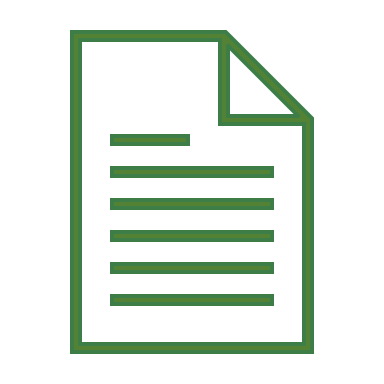 Step 1Du udfylder dette løsningsformat og sender det som word-dokument til info@corolab.dk senest 3. november kl.12.00. I emnefeltet bedes du skrive “Løsningsforslag til COCONF”.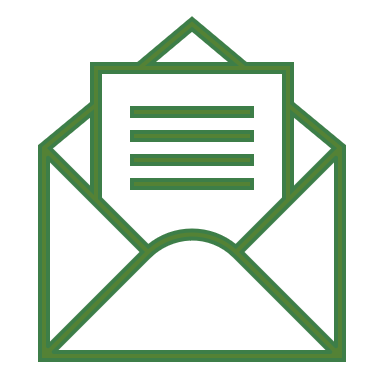 Step 2Corolab arkiverer og sender alle løsningsforslag til udfordringsgiver, som giver feedback til alle. 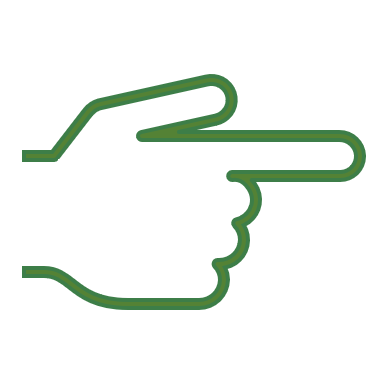 Step 3Udfordringsgiver bedømmer løsningerne ud fra parametrene nævnt nedenfor og udvælger de bedste løsninger, der skal pitche til COconference23 – et brag af en fest d. 23. november på RUC.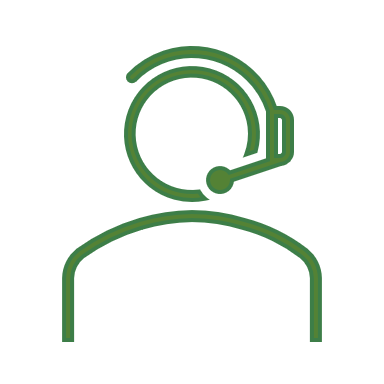 Step 4Corolab kontakter dig/jer senest d. 10. november, hvis du/I er blevet udvalgt til at pitche løsningsforslaget d. 23. november, med nærmere information om tidspunkt og sted.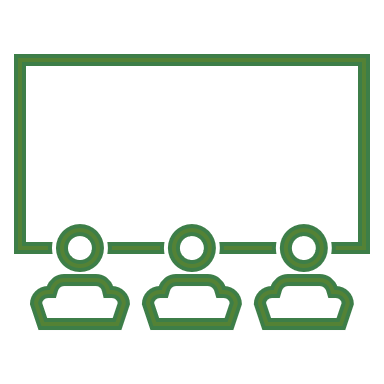 Step 5Du/I skal forberede jer på at pitche i max. 3 minutter for udfordringsgiver d. 23. november til COconference23 – et brag af en fest.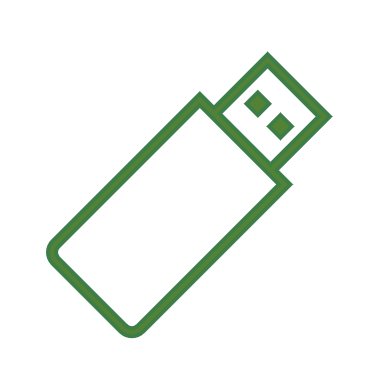 Step 6Du bedes fremsende PowerPoint præsentation til info@corolab.dk senest d. 20. november. så vil Corolab sørge for, at du ikke skal tænke på teknikken på dagen.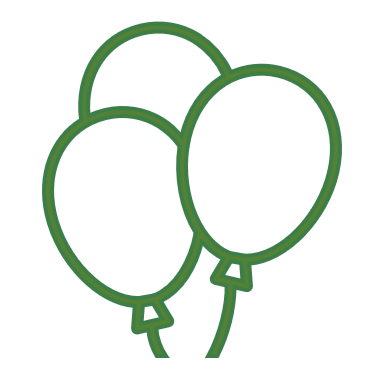 Step 7Vi afholder COconference23 – et brag af en fest, hvor I får mulighed for at vinde første, anden eller tredjepræmien fra Danske Bank på henholdsvis 50.000, 30.000 og 20.000 kr. Er du studerende kan du være heldig at vinde titlen som årets b(l)æredygtige studerende, hvor du kan vinde henholdsvis 20.000, 15.000 og 10.000 kr.Udfordringsgiver[Angiv her navn på udfordringsgiver(e)]Navn på udfordring[Angiv her navn på udfordring – fx Giv væk med respekt – Affald fremfor ressourcer]Organisation(er)[Angiv navn på organisation(er) her]Navn(e)[Angiv navn(e) på innovatør(er) her]Titel(er)[Angiv titel/titler på innovatør(er) her]E-mail[Angiv e-mail adresse(r) her]Telefon[Angiv tlf. nr. her]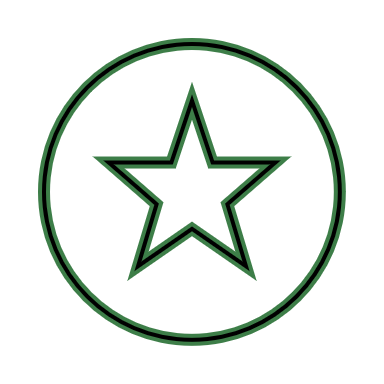 Originalitet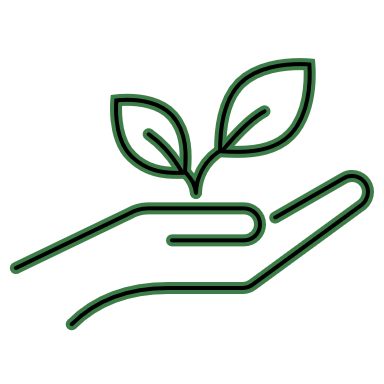 Bæredygtighed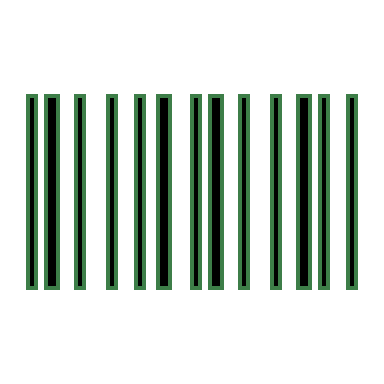 Realiserbarhed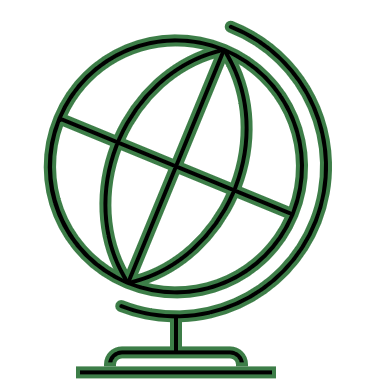 Skalerbarhed